 						                                  	           Patr.n. P-Pe-05/2021D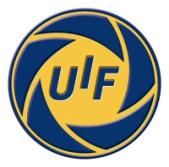 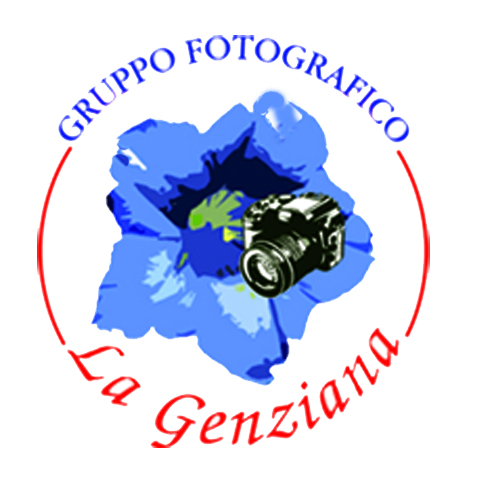 I°Concorso Fotografico Nazionale 2021 Il Gruppo Fotografico “La Genziana” indìce per l'anno 2021 il I° Concorso Fotografico Nazionale, L’ARTE E LA FOTOGRAFIA                                                                        comprendente due sezioni:A. Tema obbligato “IL VERSO E LA SUA IMMAGINE;  Colore/B/N                                                       B. Tema Libero Colore /B/N Per il tema obbligato l’autore dovrà interpretare attraverso la foto il contenuto di una poesia da lui liberamente scelta, citandone l’autore e il titolo . OGNI CONCORRENTE DOVRA' INVIARE 4 FOTO PER 4 POESIE CIOE' AD OGNI FOTO DOVRA' ESSERE ABBINATA UNA POESIAREGOLAMENTOArt. 1) La Partecipazione aperta a tutti i fotografi residenti in Italia, San Marino e Città del Vaticano, o comunque cittadini italiani, senza distinzione fra amatori e professionistiArt.2 ) Entrambe le sezioni sono valide per la statistica UIFArt. 3) Ogni autore può partecipare con un massimo di 4 opere per sezione (max 8).                                        Art. 4) Sulle fotografie è fatto assoluto divieto di apporre il nome o il cognome, firme o sigle, segni particolari, il titolo o qualsiasi altra informazione che possa in qualche modo portare alla individuazione dell'autore. Il mancato rispetto di questa norma comporterà l'esclusione dal concorso senza diritto a nessun rimborso della quota versata. Art. 5) I soci de La Genziana parteciperanno solo al tema obbligato in una sezione  a loro dedicata  Art.6) I lavori dovranno pervenire in formato jpg con una risoluzione 300 dpi e dimensioni lato lungo di 2500 pixel. Ogni file deve essere contrassegnato dalle prime tre lettere del cognome, e dalle prime tre lettere del nome, dalla lettera della sezione e dal numero progressivo come da scheda. Es:  Rossi Mario sez.A  2° opera – ROSMARA2                                             Art.7) La quota di partecipazione, è di €15.00, per soci UIF e FIAF sarà di € 13.00 e dovrà essere inviata con ricarica della PostaPay n.4023-6009-7626-2800 intestata a: Buzzelli Antonio Via Giuseppe Di Tullio,36 -  65126 Pescara, C.F.bzzntn43r30g141s , oppure con bonifico  c/c postale il cui IBAN è  IT64  H076  0115  4000   0006  1956  603 intestato a Buzzelli Antonio causale  Concorso L’Arte e la Fotografia Art.8) I lavori dovranno essere inviati con posta elettronica all’indirizzo                                       lagenziana2@gmail.com o con CD all’indirizzo “Gruppo Fotografico La Genziana” Via Elettra, 108 65126 Pescara. Le immagini dovranno essere, pena la loro esclusione, accompagnate dalla scheda d’iscrizione compilata in tutte le sue parti e dall’attestazione del versamento della quota di partecipazione. Le foto e i CD non saranno restituiti.                                                                                                                                                                         Art.9) L’ammissione delle opere e l’assegnazione dei premi avverranno a giudizio                                    insindacabile della Giuria.Art.10) Ogni autore è responsabile di quanto forma oggetto delle opere presentate e ne autorizza, salvo divieto scritto, l’utilizzo non a scopo di lucro per pubblicazioni e iniziative dell’associazione.                                                                                                                             Art.11) La partecipazione al concorso implica la completa accettazione del presente regolamento. Per quanto non in esso contemplato, sarà ritenuta valida la normativa vigente dei concorsi UIF Art 12) Il regolamento con il modulo di partecipazione potrà essere scaricato dal sito    www.uif-net.com/concorsi-fotografici e sul sito www.lagenziana.net                                                                                                              Art.13) I premi non ritirati verranno spediti al vincitore a carico degli organizzatori, i quali declinano ogni responsabilità per eventuali smarrimenti e/o danni durante il trasporto Art.14) Le foto premiate e/o segnalate verranno pubblicate sul sito: www.uif-net.com,  sulla pagina facebook de La Genziana e sul sito de la Genziana www.lagenziana.net   Art.15 )La pubblicazione sul web dei risultati, costituirà comunicazione ufficiale degli stessi Art 16) Ogni autore resta proprietario del copyright sulle immagini. Accettando il regolamento del concorso si dichiara di possedere tutti i diritti sugli originali, sulle acquisizioni digitali e sulle elaborazioni delle fotografie inviate. Con la partecipazione al concorso l’autore concede all’Associazione organizzatrice e alla UIF il diritto di riproduzione delle immagini, premiate ed ammesse, sul catalogo, su altre pubblicazioni e sui siti web con finalità di propagandare la manifestazione o la diffusione della fotografia. Ogni partecipante è responsabile civilmente e penalmente delle proprie opere, sollevando il Gruppo Fotografico La Genziana e gli organizzatori da ogni responsabilità, anche nei confronti di eventuali soggetti raffigurati nelle fotografie. CALENDARIO15/5  CONSEGNA DELLE OPERE                                                                                       20/5  RIUNIONE GIURIA                                                                                                      25/5  COMUNICAZIONE RISULTATI                                                                                        Il giorno e l’ora della premiazione verrà comunicato in un secondo tempo in base alla situazione sanitaria nazionale dovuta al Covid                                                       GIURIAREMO CUTELLA  Socio UIF BFA *    Giudice di Giuria UIFPAOLO DI MENNA Socio UIF MFO BFA**** Pres. G.F. Maia Peligna                                                               LAURA QUIETI Vice Pres. Nazionale UIF  BFA ***    Giudice di Giuria UIF                                                                                                                                                                                                                   SEGRETARIA   Poggiali Rossella Socia UIF*PREMITEMA OBBLIGATO                                                                                                                                              1°) PREMIO MEDAGLIA TIPO ORO UIF      +  Pubblicazione sull’ABRUZZO                                                                                                             2°) PREMIO MEDAGLIA TIPO ARGENTO UIF         “			“                                                                                          3°)PREMIO MEDAGLIA TIPO BRONZO UIF            “			“                                                                                                                          TEMA LIBERO                                                                                                                                                     1°) PREMIO MEDAGLIA TIPO ORO UIF      +       Pubblicazione sull’ABRUZZO                                                                                                          2°) PREMIO MEDAGLIA TIPO ARGENTO UIF    	“		“                                                                                        3°)PREMIO MEDAGLIA TIPO BRONZO UIF              	“		“                                                                                SOCI GENZIANA                                                                                                                                                  1°) PREMIO  Attestato di partecipazione + Pubblicazioni UIF                                                                                                                                                         2°) PREMIO   Attestato di partecipazione + Pubblicazioni UIF		“                                                                                                                                                             3°) PREMIO  Attestato di partecipazione + Pubblicazioni UIFNORMATIVA SULLA PRIVACYIl sottoscritto dichiara espressamente di aver letto ed accettato il regolamento del concorso, di essere il legittimo autore e proprietario delle foto e di possedere gli originali che si impegna a produrre all’Associazione nel caso fossero richiesti. Autorizza inoltre la UIF ad utilizzare le immagini inviate e i propri dati personali per eventuali pubblicazioni cartacee o su web, per mostre, per l’invio dei risultati, per l’invio dei premi e di ogni altra comunicazione e/o informazione riguardante il presente concorso. Dichiara inoltre di assumere in proprio ogni responsabilità inerente i contenuti delle foto inviate, di essere autorizzato alla pubblicazione delle immagini ritraenti persone e di esonerare l’Unione Italiana Fotoamatori da qualsiasi responsabilità in meritoSCHEDA DI PARTECIPAZIONEI° CONCORSO L’ARTE E LA FOTOGRAFIA   Patr. UIF n.  Nome___________________________________Cognome___________________________ Indirizzo ___________________________ Cap.____  Città _____________________ Pr.___ Tel.________________________    EMAIL________________________________________Tessera UIF n.__________Tessera FIAFn._____         Eventuali Onorificenze_                                                                                             Circolo di Appartenenza _______________________________________________________Quota di partecipazione €. ______  inviata a  mezzo_________________________________                                                           Sezione A – Tema obbligato  “IL VERSO E LA SUA IMMAGINE” B/N- COLORE         Sezione B  Tema Libero     Dichiaro di aver preso conoscenza e accettato tutte le regole incluse in questo bando e la normativa sulla privacyData									FirmaN.FOTOTITOLO   FOTOTITOLO POESIA E AUTOREGIURIAN. FOTO                                         TITOLO  FOTO               GIURIA